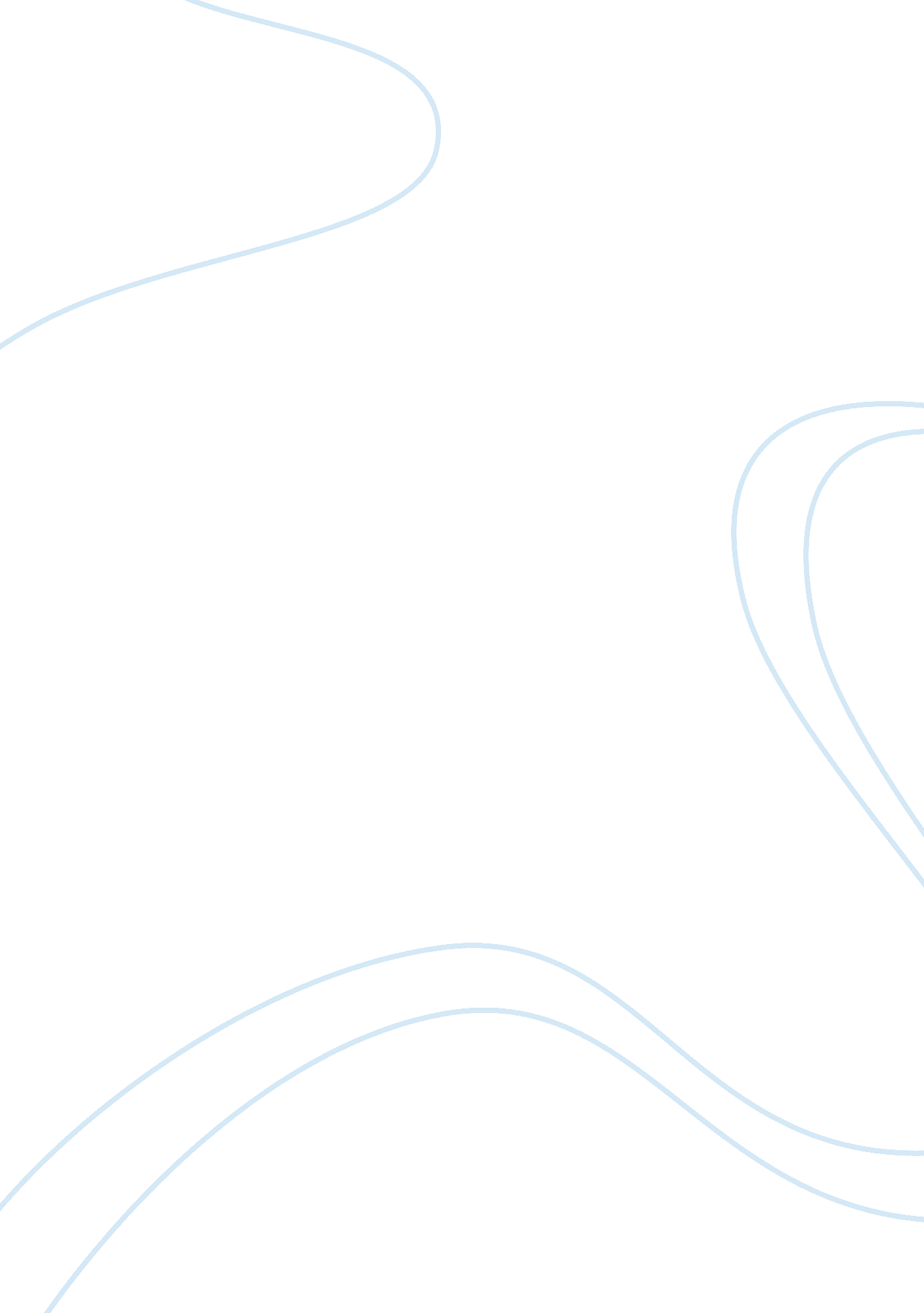 Comm 123 midterm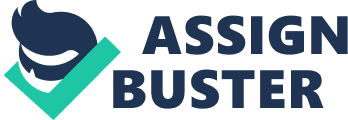 John StoreyTitle: “ What is popular culture?” Subject: Ten definitions of popular cultureDwight MacDonaldTitle: “ A Theory of Mass Culture” Subject: Criticism of mass cultureTheodor AdornoTitle: “ On Popular Music” Subject: Criticism of popular musicAdorno & HorkheimerTitle: “ The Culture Industry–Enlightenment as Mass Deception” Subject: Concerns regarding homogenization, docile audiences, advertizingJim FerreiraTitle: “ Cultural Conservatism and Mass Culture: The Case Against Democracy” Subject: Summary of cultural conservative viewsHerbert GansTitle: “ Popular Culture and High Culture: An Analysis and Evaluation of Taste” Subject: Supports pop culture via rebutting complaints regarding pop cultureJohn FiskeTitle: “ Understand Popular Culture” Subject: In support of pop culture because it is of the peopleSteven JohnsonTitle: “ Watching TV Makes You Smarter” Subject: Positive analysis of increasingly cognitively demanding televisionHenry JenkinsTitle: “ Get a Life: Fans, Poachers and Nomads” Subject: Support of “ fans” as well as summary of critiques v. fansMalcolm GladwellTitle: “ The Cool Hunt” Subject: Description of “ cool hunters” Erica RandTitle: “ Barbies Queer Accessories” Subject: Critically viewing Barbie’s role in society and what its role revealsJohn StoreyTitle: “ Postmodernism” Subject: Summary of postmodernism in regards to popular cultureNancy MorrisTitle: “ The Myth of Unadulterated Culture Meets the Threat of Imported Media” Subject: No such thing as unadulterated cultureAnnabelle Sreberny-MohammadiTitle: “ The Many Cultural Faces of Imperialism” Subject: Analysis of culture and imperialismStuart HallTitle: “ The Spectacle of the Other” Subject: Analysis of race in visual advertisingJhallyTitle: “ Image Based Culture” Subject: Increasing role of image based advertising in societySusan BordoTitle: “ Hunger as Ideology” Subject: Analysis of influence of advertising on gender roles, with a particular emphasis on female eating 